Hubbardston Conservation Commission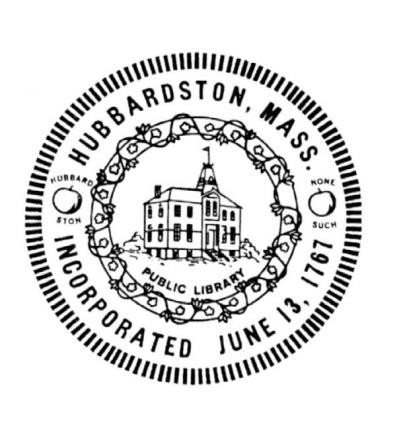 7 Main Street, Unit #2Hubbardston, MA 01452978-928-1400 x212health@hubbardstonma.us                                     Meeting Agenda3/3/20207:00pm Library Basement Conference Room1.Review and Approve Minutes from 2/4/20202. Review for request of extension of Order of Condition for DPW Town Blanket NOINew Business:Adjourn “The listings of matters are those reasonably anticipated by the Chair 48 hours before said meeting, which may be discussed at the meeting. ~ Not all items listed may in fact be discussed and other items not listed may also be brought up for discussion to the extent permitted by law.”